Голубівська ЗОШ І-ІІІ  ступенів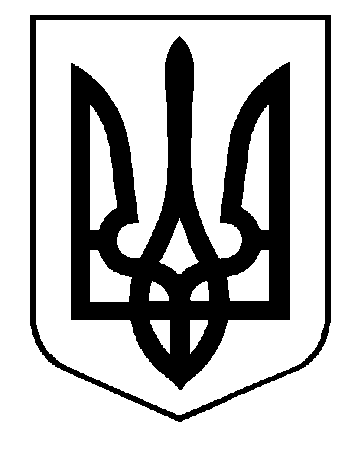 Новомосковської районної  ради  Дніпропетровської  області51230  вул. Леніна, буд. 17, с. ГолубівкаНовомосковський район, Дніпропетровська  областьтел. (05693)53193Е-mail: sndgolubovka@ukr.netТренінг«Правила спілкування»Класний керівник 5 класуКоненко Т.К2013р.Мета: учити дітей навичок спілкування, закріплювати ці навички в ігровій формі; познайомити дітей з формами спілкування; формувати культуру спілкування, сприяти об'єднанню дитячого колективу.Основні поняття: спілкування, невербальні засоби спілкування, ввічливість, правила поведінки.ХІД ЗАХОДУВступне слово класного  керівникаСьогодні ми з вами поговоримо про спілкування і його значення. Що таке спілкування? Спілкування — це взаємодія людей, обмін інформацією, емоціями, відчуттями. З допомогою чого ми спілкуємося? Люди спілкуються з допомогою слів, жестів, міміки, мови, листів, телефону, пейджера, факсу, комп'ютера. Чи однаково ви спілкуєтеся з батьками, друзями, вчителями? Від чого залежить ваша поведінка під час спілкування з різними людьми? Як ви вважаєте, з якою людиною цікавіше спілкуватися: з емоційною чи нудною? Для того щоб бути цікавим співрозмовником, самому краще розуміти людей, з якими спілкуєшся, потрібно вчитися правильно, красиво спілкуватися. Культура спілкування — дуже важлива частина загальної культури людини. Спілкуючись, людина використовує мову слів і мову жестів і міміки.1. Гра «Пантоміма»Пантоміма — це безсловесне зображення якої-небудь думки, відчуття, стану. Давайте проведемо конкурс на краще зображення:• сумного пінгвіна, задумливого кота;• людини, яка тільки-но ситно пообідала;сцени запрошення (на день народження, на побачення, в кіно);сцени пояснення причини запізнення на урок.Молодці! Сподобалося? Ви можете придумувати завдання для такої гри самостійно. А зараз я пропоную вам позмагатися в написанні короткого послання: давньому другові; вподобаній дівчинці (хлопчику); вчителю; бабусі.Потім проводиться вибіркове аналізування робіт.Людина посміхається, коли їй добре, весело. Людина посміхається, коли знайомиться з новими людьми або зустрічає друзів.Яка усмішка у доброї вихованої людини? (Добра, мила, сонячна.)Давайте проведемо конкурс на кращу усмішку.Оберніться один до одного і посміхніться.Сподобалося, коли вам посміхаються?Тепер з гарним настроєм ми вирушаємо в дорогу.Яке чарівне слово ми скажемо цього разу? (Відповіді учасників.)2. Гра «Замок Чарівних Дзеркал»Люди спілкуються між собою з допомогою слів, усмішки і жестів. Коли ви дивитеся на людину, ви можете зрозуміти без слів, який у неї настрій, _:о вона відчуває та про що думає. Все у неї «написане» на обличчі. Коли вона радіє, що ми бачимо? (Усмішку.) А коли хмуриться, що вона відчуває? Сумує.) Молодці! Давайте спробуємо зобразити людину, яка здивована, зосереджена, мріє про що-небудь. (Учасники зображують запропоноване.) Дуже добре!А зараз давайте пограємо.3. Гра «Дзеркало»Станьте парами обличчям один до одного. Тепер один з вас хай робить-кі-небудьрухи руками, головою, тулубом, а інший — повторює його рухи,-:к дзеркало.Далі міняєтеся ролями.(Учасники зображують запропоноване.)Чудово! Продовжуємо нашу подорож.4. Вправа «Замок Веселих Смішинок» '«Чарівний клубок» привів нас до Замку Веселих Смішинок, які ні хвилини не можуть усидіти на місці і запрошують потанцювати разом з ними. (Пауза, релаксація. Діти танцюють під ритмічну музику.)5. Вправа «Замок Ввічливого Лицаря»А в цьому замку нас зустрічає Ввічливий Лицар. За усе життя він не :казав жодного образливого слова. Він пропонує вам пограти.Гра «Словник ввічливих слів»Зазеленіє старий пеньКоли почує... («добрий день»).Розтане навіть крижана глибаВід слова теплого... («спасибі»).Якщо їсти більш несила,Скажем мамі ми... («спасибі»).Якщо дуже завинили,Щось розбили, розтрощили,Якщо все життя — не казка,Кажемо... («пробачте, будь ласка!»). І у Франції, і в ДаніїНа прощання кажуть всі... («до побачення!»).6. Гра «Замок Феї Ввічливості»Наша подорож добігає кінця. Фея Ввічливості дякує нам за добру роботу і пропонує останній конкурс.Конкурс компліментівБеруть участь кілька пар гравців. На завершення учасників нагороджують повітряними кулями.
ПідсумкиЯкий висновок можна зробити сьогодні: що важливо знати й уміти, спілкуючись з іншими людьми? Значить, усмішка, чарівні слова допоможуть знайти нам нових друзів.